LO To read and write words with the oa soundc _ _ tg _ _ tr _ _ df _ _ lb _ _ tc _ _ t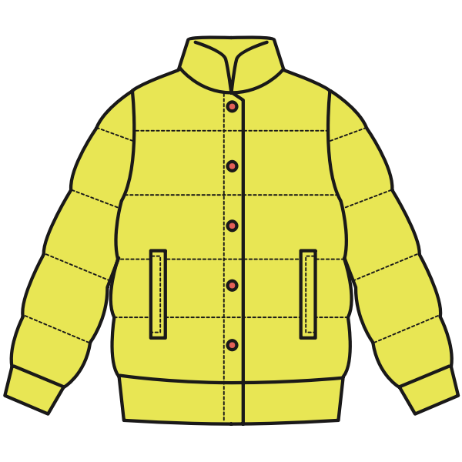 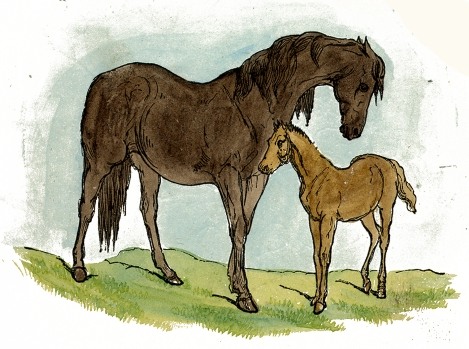 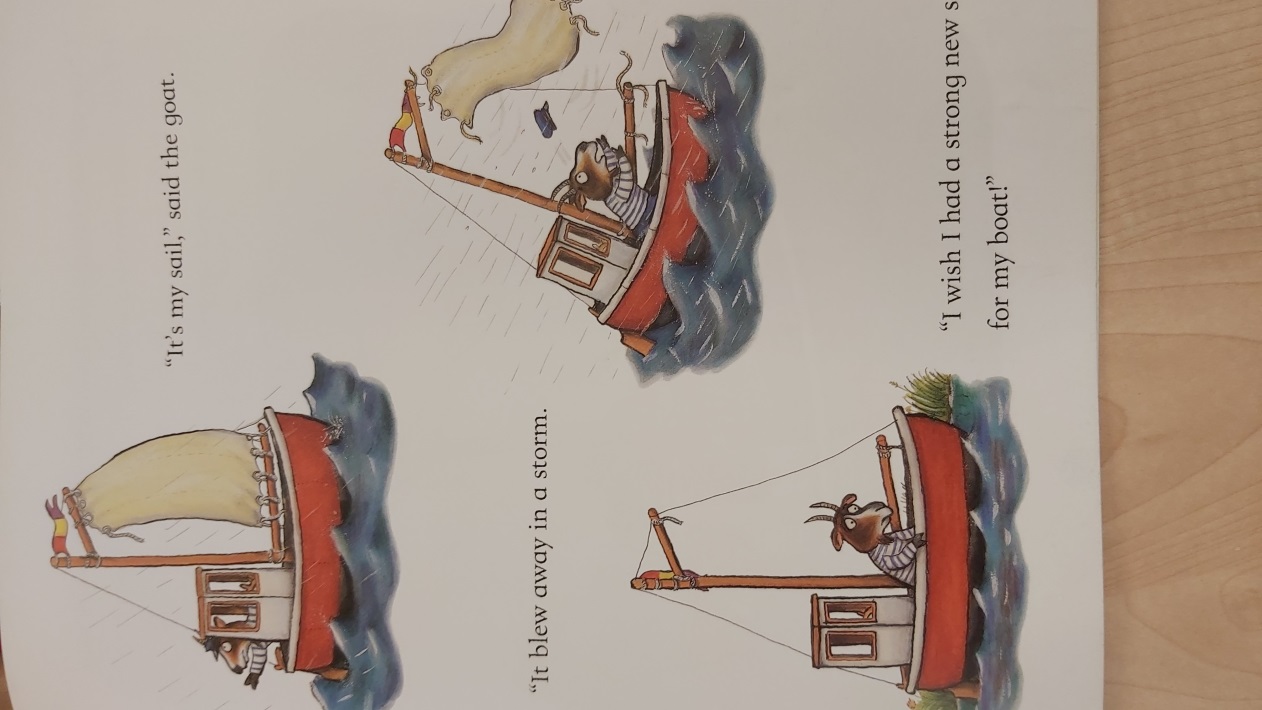 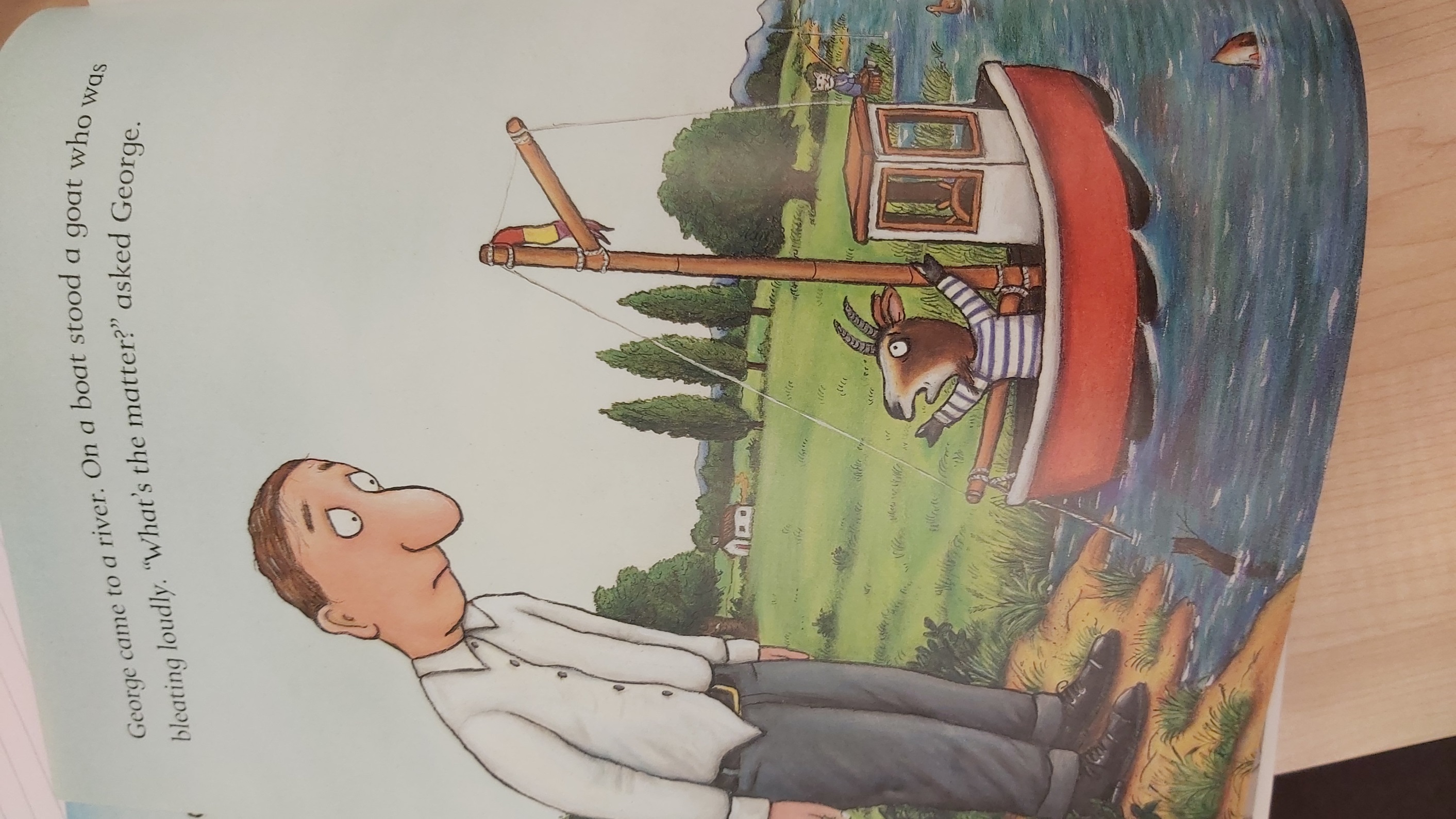 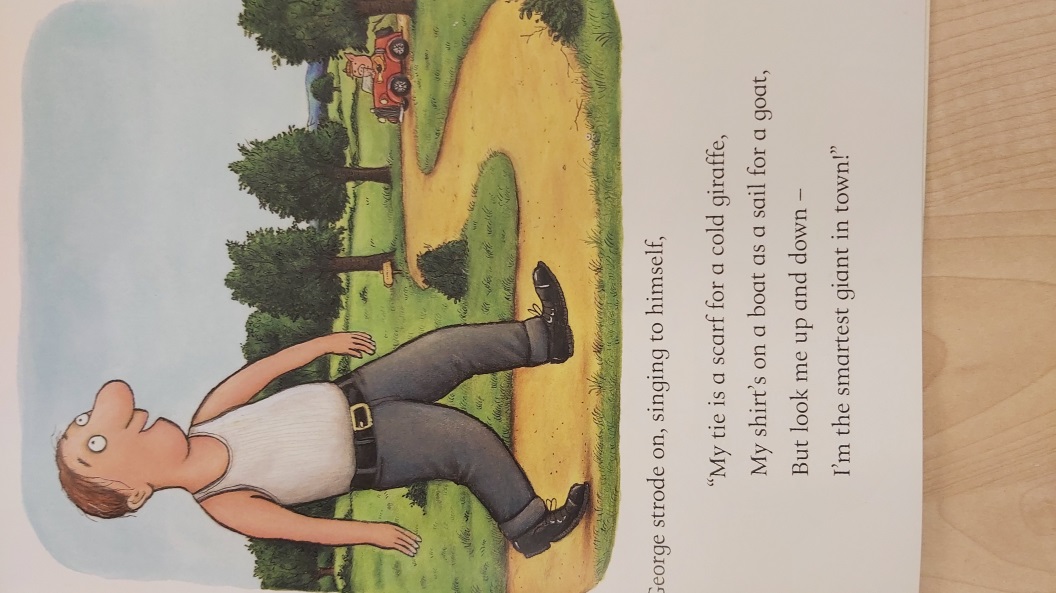 